Name:						Warm UP Replacement1 problem = 1 point towards your warm up grade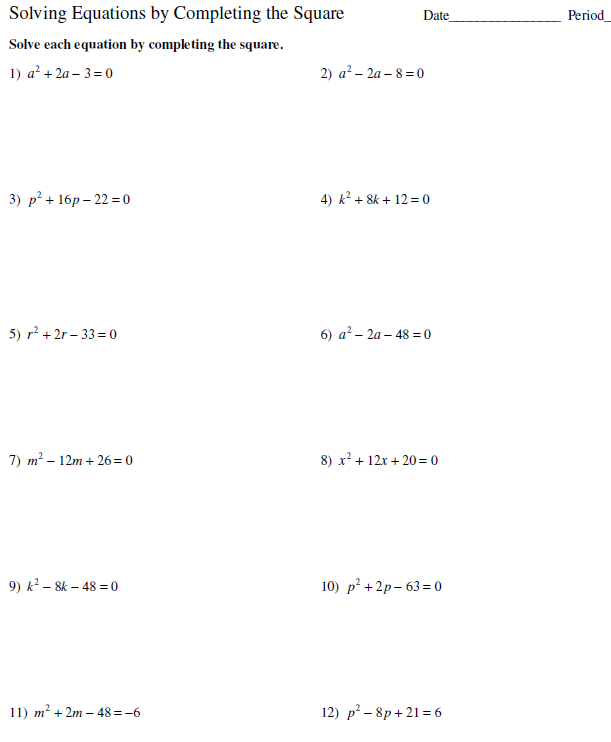 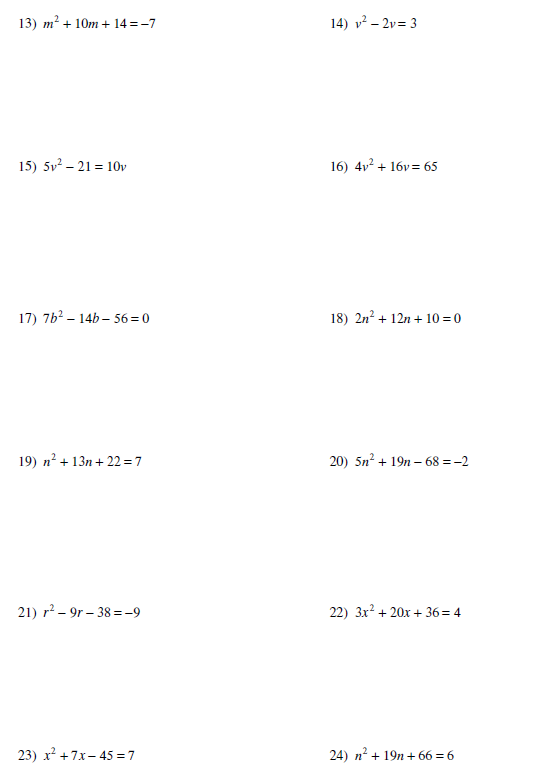 